Open SAP GUI logon pad by clicking the icon 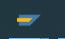 Click the  button to open the menu in the Logon window.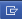 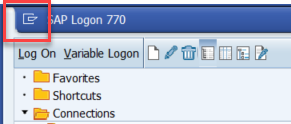 Select the menu entry Options 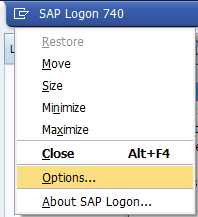 Expand Interactive Design and then click on Control Settings.  In the HTML Control section, Choose Edge (based on Chromium) from the drop down box for Browser Control.  Click OK.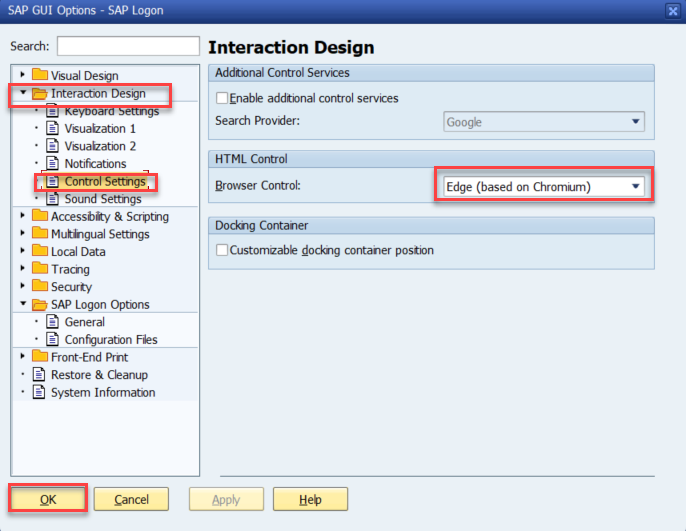 